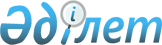 О внесении изменений в решение акима города Кокшетау от 12 декабря 2008 года № 27 "О проведении приписки к призывному участку государственного учреждения "Управление по делам обороны города Кокшетау" граждан мужского пола, которым в год приписки исполняется семнадцать лет
					
			Утративший силу
			
			
		
					Решение акима города Кокшетау Акмолинской области от 19 января 2009 года № 1. Зарегистрировано Управлением юстиции города Кокшетау Акмолинской области 28 января 2009 года № 1-1-98. Утратило силу - решением акима города Кокшетау Акмолинской области от 15 марта 2010 года № 8      Утратило силу - решением акима города Кокшетау Акмолинской области от 15.03.2010 № 8

      В соответствии со статьей 17 Закона Республики Казахстан от 8 июля 2005 года «О воинской обязанности и воинской службе», подпункта 13 пункта 1 статьи 33 Закона Республики Казахстан от 23 января 2001 года «О местном государственном управлении в Республике Казахстан», Постановления Правительства Республики Казахстан от 5 мая 2006 года № 371 «Об утверждении Правил о порядке ведения воинского учета военнообязанных и призывников в Республике Казахстан», акима города РЕШИЛ: 



      1. Внести в решение акима города Кокшетау от 12 декабря 2008 года № 27 «О проведении приписки к призывному участку государственного учреждения «Управление по делам обороны города Кокшетау» граждан мужского пола, которым в год приписки исполняется семнадцать лет», (зарегистрированное в региональном реестре нормативных правовых актов № 1-1-93, опубликованного в газетах «Степной Маяк» и «Кокшетау» от 8 января 2009 года № 1) следующее изменение: 

       подпункт 1 пункта 2 указанного решения исключить. 



      2. Настоящее решение вступает в силу с момента государственной регистрации в Управлении юстиции города Кокшетау и вводится в действие со дня официального опубликования.       Аким города                                Б. Сапаров       Согласовано:       Директор государственного учреждения 

      «Управление здравоохранения 

      Акмолинской области»                       Маджуга В.П.       Начальник государственного учреждения 

      «Управления внутренних дел 

      города Кокшетау»                          Айткожин К.Ж.       Начальник государственного учреждения 

      «Управления по делам обороны 

      города Кокшетау»                          Айтказин О.Б.       Руководитель аппарата государственного 

      учреждения «Аппарат акима 

      города Кокшетау»                          Фидченко А.А. 
					© 2012. РГП на ПХВ «Институт законодательства и правовой информации Республики Казахстан» Министерства юстиции Республики Казахстан
				